Развивающие игры дома
Игра на развитие внимания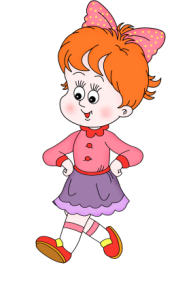 «Будь внимателен!»  (для детей 4-5 лет)Дети шагают под весёлую музыкуНа слово «Зайчики», произнесенное взрослым, дети начинают прыгать.  На слово «лошадки» - ударять «копытом» об пол.  На слово «птицы» -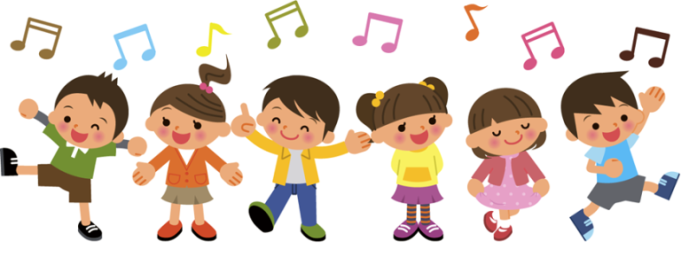 бегать, раскинув руки в стороны. На слово «аист» — стоять наодной ноге.
Игра на преодоление двигательного автоматизма.«Стоп!» (для детей 5 - 6 лет)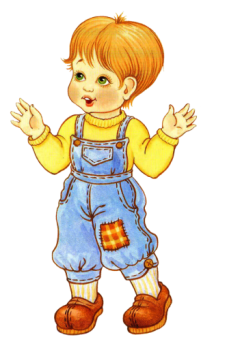 Дети идут под музыку «Марш». Внезапно музыка останавливается, но дети продолжают идти в прежнем темпе до тех пор, пока взрослый не скажет: «Стоп!»
Игра на развитие внимания.Слушай хлопки!»  (для детей 5-6 лет)Играющие идут по кругу.Когда взрослый хлопнет в ладоши 1 раз, дети должны   остановиться и принять позу аиста (стоять на одной ноге, руки в стороны).Если взрослый хлопнет два раза, играющие принимают позу лягушки (присесть, пятки вместе, носки и колени в стороны, руки между ногами на полу).На три хлопка -  играющие возобновляют ходьбу.Игра на развитие памяти «Запомни свое место» (для детей 4-5 лет)Играющие стоят в кругу или в разных местах комнаты. Каждый ребёнок должен запомнить свое место. Под музыку дети выполняют движения: галоп, поскоки. С окончанием музыки все должны вернуться на свои места.Речевая   игра «Мы идём».Дети с мамой выполняют движения по тексту в сочетании со словом.1.Мы идем, идем, идем, Прямо в садик мы придем. Наши ноженьки идут, Прямо в садик нас ведут  2. Тук да тук. Тук да тук.Наших пяток слышен стук. Наши пяточки идут,Прямо в садик нас ведут 3. На носочки дружно встали,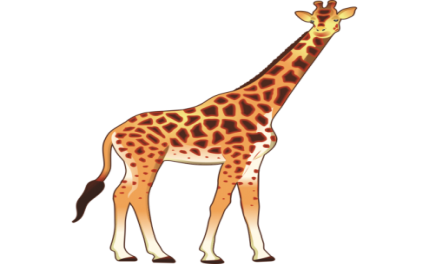 Руки вверх мы все подняли.На носочках мы идём, Все мы весело поём! Игровой самомассаж «У жирафов пятна»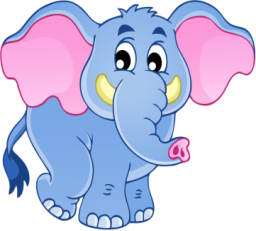 1. У жирафов пятна, пятна, пятна, пятнышки везде.У жирафов пятна, пятна, пятна, пятнышки везде.(Хлопаем по всему телу ладонями.)На лбу, ушах, на шее, на локтях,Есть на носах, на животах, коленях и носках.(Обоими указательными пальцами дотрагиваемся до соответствующих частей тела.)2. У слонов есть складки, складки, складки, складочки везде.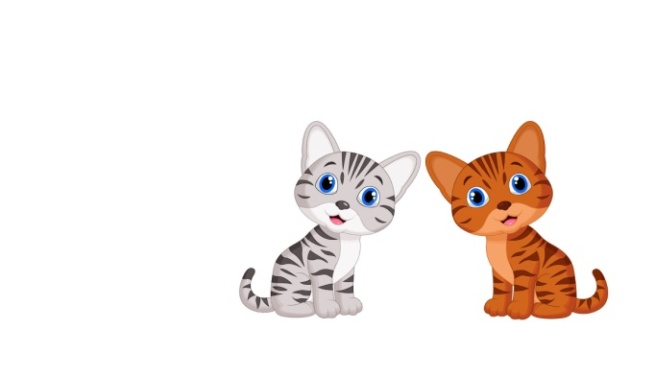 У слонов есть складки, складки, складки, складочки везде.(Тихонько щипаем себя, как бы собирая складки.)На лбу, ушах, на шее, на локтях, есть на носах, на  животах…3. У котяток шёрстка, шёрстка, шёрстка, шёрсточка везде. У котяток шёрстка, шёрстка, шёрстка, шёрсточка везде.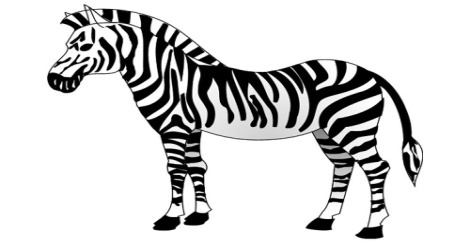 (Поглаживаем себя, как бы разглаживаем шерстку)На лбу, ушах, на шее, на локтях, есть на носах, на животах…4. А у зебры есть полоски, есть полосочки везде.А у зебры есть полоски, есть полосочки везде….(Проводим ребрами ладони по телу (рисуем полосочки))На лбу, ушах, на шее, на локтях, есть на носах, на животах…Подготовил: музыкальный руководитель Рябцева Ж.Е. 